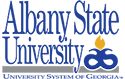 Youth Programs Serving MinorsPost Event Summary Name of Program:   __________________________________________________________Date of Program/Event:  ______________________________________________________Location:  __________________________________________________________________Was this an ASU administered/sponsored program?             _________yes   __________noIf not, who is the authorized sponsor? ___________________________________________Total Number of Participants:  ___________________Were minors participants?  ______yes          ______noIf minors participated---Number of minors __________	Non-Minor participants  _________Was overnight stay included in the program?  ______yes    ______no____________________________		__________________________	____________Signature of Program Administrator		Printed Name of Administrator	DateCompleted document must be submitted to the ASU Executive Director of Auxiliary Services within ten (10) days of the conclusion of the event.  Data is collected relative to camps/events held on the ASU campuses whether institution or third party sponsored for reporting purposes.Revised 02/15/2023